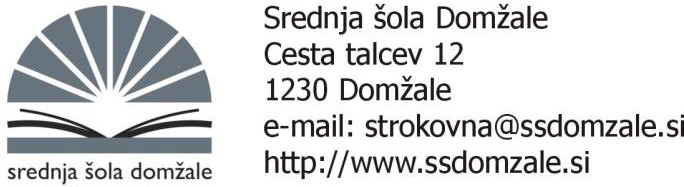 SLOVENŠČINAJ. Kvas: Mlada obzorja, Književnost 1, DZS (UČBENIŠKI SKLAD)M. Gomboc: Besede 1 (delovni zvezek), DZS (dijaki kupijo sami)M. Gomboc: Besede 1 (učbenik), DZS (UČBENIŠKI SKLAD)MATEMATIKABrilej: Alfa. Realna števila, Ataja (dijaki kupijo sami)Brilej: Alfa. Linearna funkcija, Ataja (dijaki kupijo sami)*Kalkulatorja ne kupujte vnaprej, temveč počakajte na navodila profesorja!ANGLEŠČINAČolič J., Kerin B., Vida S.: Survive, učbenik za angleški jezik v 1., 2. in 3. letniku poklicnega izobraževanja, Tangram (dijaki kupijo sami)SLOVENŠČINAJ. Kvas: Mlada obzorja, Književnost 2, DZS (UČBENIŠKI SKLAD)M. Gomboc: Besede 2 (delovni zvezek), DZS (dijaki kupijo sami)M. Gomboc: Besede 2 (učbenik), DZS (UČBENIŠKI SKLAD)MATEMATIKADijaki kupijo sami. Pred nakupom zbirke vaj počakajte na dogovor s profesorjem.ANGLEŠČINAČolič J. et al: SURVIVE; učbenik za angleški jezik v 1., 2. in 3. letniku poklicnega izobraževanja, Tangram (dijaki kupijo sami oz. imajo učbenik iz 1. letnika)PRODAJALEC/TRGOVEC– SEZNAM UČBENIKOV IN LITERATURE - 3. LETNIK, 2021/22  SLOVENŠČINA1. J. Kvas: Mlada obzorja, Književnost 3, DZS (UČBENIŠKI SKLAD)MATEMATIKA Dijaki kupijo sami. Pred nakupom zbirke vaj počakajte na dogovor s profesorjem.ANGLEŠČINAL. Soars, J. Soars: New Headway, Pre - Intermediate, Studentbook, 4th ed. (dijaki kupijo sami, enako kot v 1. in 2. letniku)L. Soars, J. Soars: New Headway, Pre - Intermediate, Workbook, 4th ed. (dijaki kupijo sami, enako kot v 1. in 2. letniku)PRODAJALEC/TRGOVECSeznam učbenikov in literature, 1. letnik, 2021/22PRODAJALEC/TRGOVECSeznam učbenikov in literature, 2. letnik, 2021/22